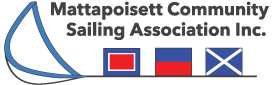 P.O. Box 947Mattapoisett, MA 02739Mattsail.orgIt’s all about Kids Sailing!Dear Sponsors and Friends of Mattapoisett Community Sailing,We are sending along this letter with great excitement as we gear up for our 2020 sailing season.  MattSail depends solely on the help of you and your donations to provide the kids in the community with a great sailing education and experience. We need your help!  We have enclosed a payment form to help make your donation process simple and easy.  Please help to keep this amazing community sailing program going by donating.This past year marked our 14th year in operation! Over 1100 students have benefited from our various sailing programs, including the William E. Mee Youth Sailing Program. And many have been granted financial assistance through the Karl M. Collyer Memorial Fund, which was founded to aid families with kids wanting to learn to sail. Our younger sailors sailed in the mornings, in calmer waters while our older and more experienced sailors got in a little racing.  We are proud to say that over 20 students who came through our programs are now qualified sailing instructors.MattSail is the primary sponsor for the Old Rochester Regional Bulldogs High School Sailing Team which is now in its 5th year. The team starts racing in the chilly March waters of Mattapoisett Harbor against teams from other local high schools.  Sponsorship for this Varsity Sailing Team includes the purchase of sailboats, sails, rigging, support boats, as well as the ongoing maintenance. Our boats and equipment have been used tirelessly for 13 years, and with the added wear and tear from the high school team, we are in dire need of updating our support boats, motors and sailing equipment. Your donations will directly help us to keep these programs available to all.Our 2019 Launch Party was held in June at The Reservation Golf Club and it was a great success with special thanks to all of our generous and dedicated friends and sponsors. We count on these critical donations to keep MattSail afloat. Please stay tuned for more information and updates on our website mattsail.org regarding our 2020 Launch Party June 13th at the Reservation Golf Club.  We acknowledge the retirement this year of Steve Mach as President. Steve’s amazing vision 13 years ago helped Mattapoisett Community Sailing set sail, developed the William E. Mee Youth Sailing Program, launched Adult Sailing Lessons and provided the resources to sponsor the ORR Bulldogs Racing Team. We offer our heartfelt gratitude and well wishes to Steve.  It is with great sadness we said goodbye to our dear friend and board member Richard Barrett.  He was a very big part of MattSail and he will be sincerely missed. On behalf of MattSail, especially on behalf of the young people who have participated in our programs, we thank you!MattSail Board of Directors Board MembersPresident: John Cornish,  Vice President: Jack StellatoTreasurer/Clerk:  Jennifer CollyerMatt Downey, Michael Botelho, Rick Warren, Matt NutterRobert Gogeun, Ed Flemming